 THE COUNTY OF CHESTER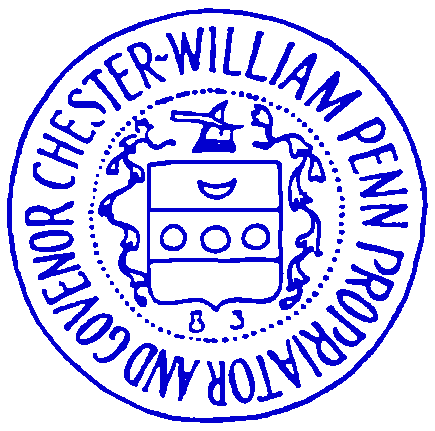 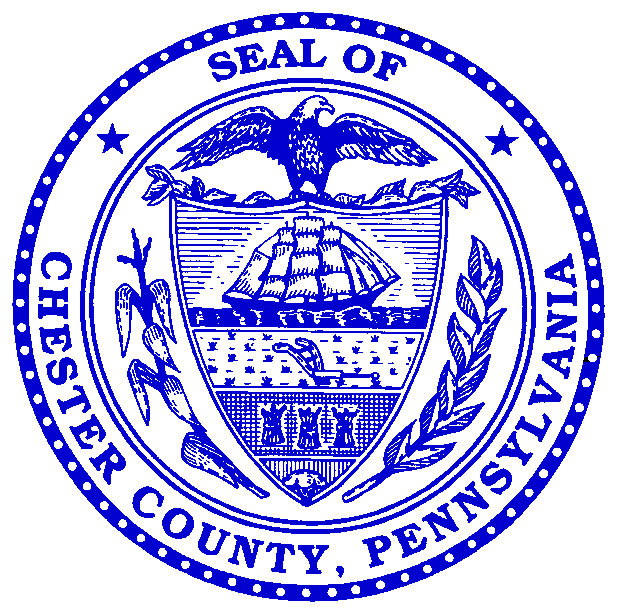 DEPARTMENT OF AGING SERVICESGovernment Services CenterADMINISTRATION: Phone: 610-344-6350   Fax: 610-344-5288 INFORMATION & ASSISTANCE/CARE MANAGEMENT Phone: 610-344-6350    Fax: 610-344-5996 E-mail: ccaging@chesco.org    Website: chesco.org/agingAging Shared Ride:  Trips Sponsored by CCDASEffective July 1, 2023Senior Co-Pay is $1.00 each rideMedical Trips (if ineligible for MATP)Adult Day Centers:  AAA consumers only (AAA paid days only)Adult Day Centers:  3 days VA sponsored depending on total household incomeSenior Centers:  includes participants of Kennett’s Assisted Senior Program Grocery Store (includes nearest food pantry)Pharmacy  Visits to Chester County Department of Aging Services (CCDAS)VotingCCDAS sponsored eventsNursing facility visits for family membersTrips to and from the Housing Authority of Chester County